St Winefride’s Catholic Voluntary AcademyCurriculum Plan for ScienceYear Group: 5    Title of Unit: Earth and SpaceKey Knowledge and Skills Expectation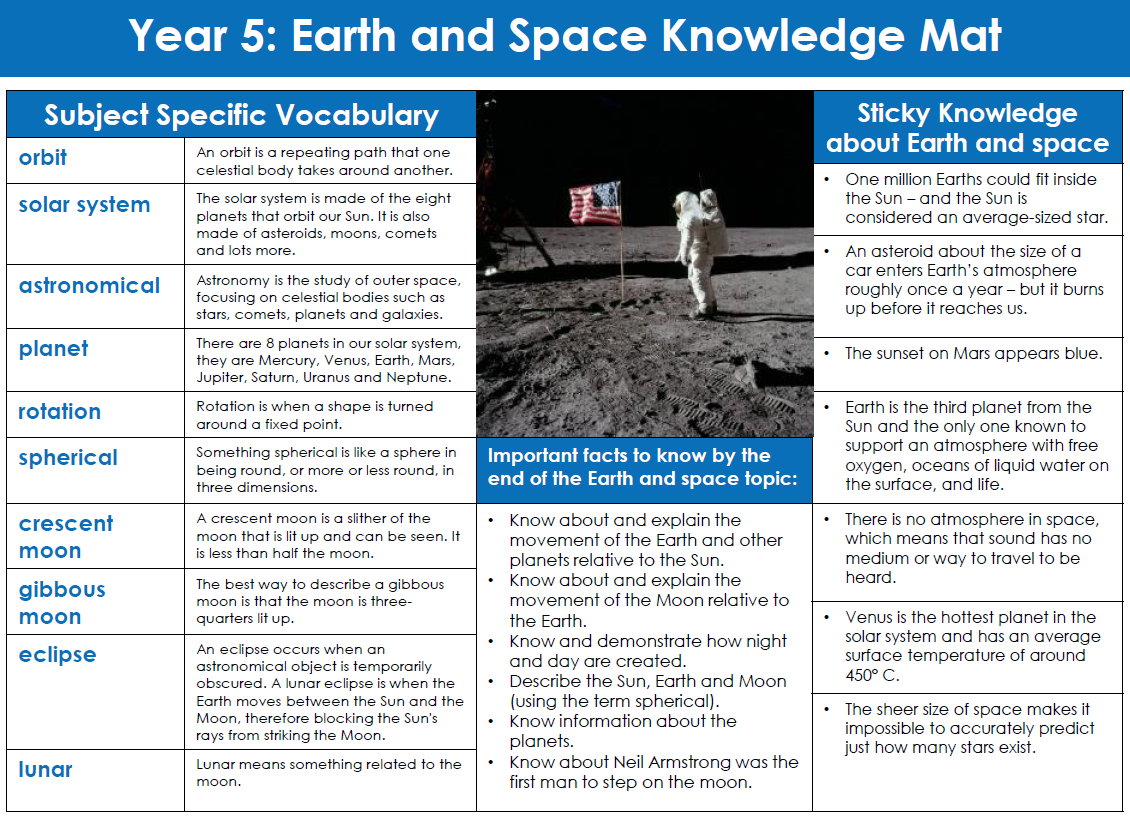 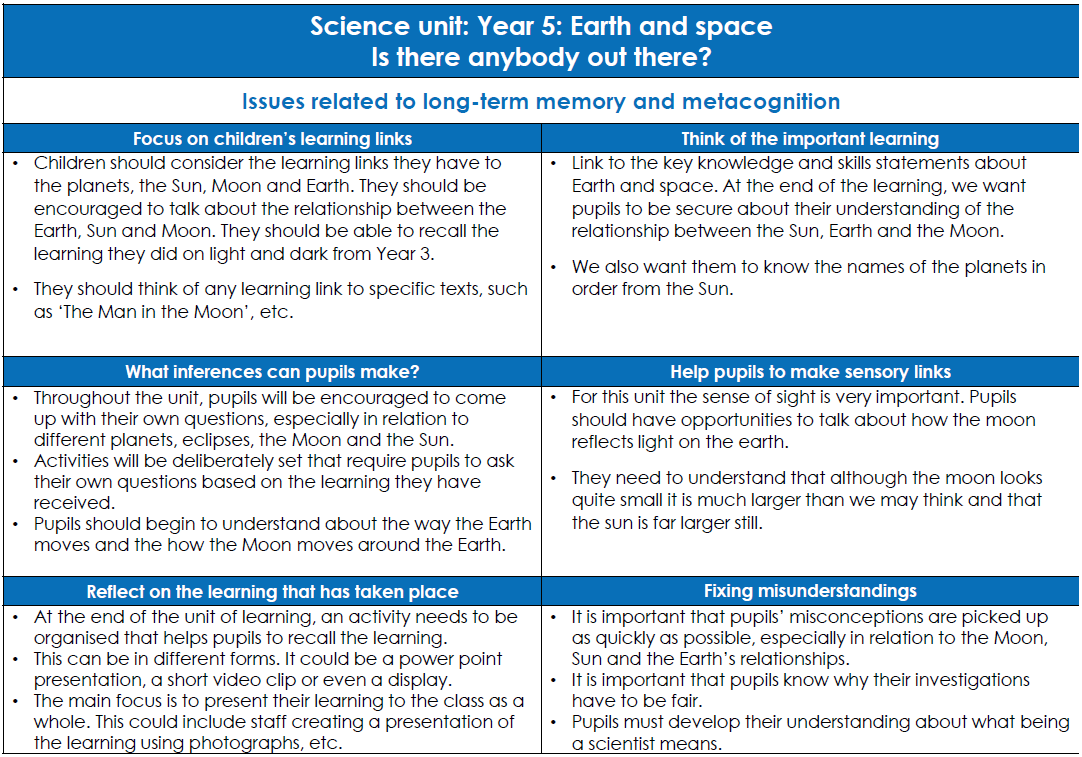 •know about and explain the movement of the Earth and other planets relative to the Sun•know about and explain the movement of the Moon relative to the Earth•Know what causes day and night•describe the Sun, Earth and Moon (using the term spherical)•Know and demonstrate how we